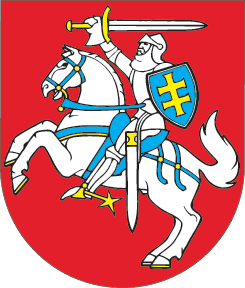 LIETUVOS RESPUBLIKOSVALSTYBĖS TARNYBOS ĮSTATYMO NR. VIII-1316 481 STRAIPSNIO PAKEITIMOĮSTATYMAS2017 m. gruodžio 19 d. Nr. XIII-931Vilnius1 straipsnis. 481 straipsnio pakeitimasPakeisti 481 straipsnį ir jį išdėstyti taip:„481 straipsnis. Centralizuotas personalo administravimo funkcijų atlikimas1. Valstybės ir savivaldybių institucijų ir įstaigų personalo administravimo funkcijos gali būti atliekamos centralizuotai.2. Tuo atveju, kai personalo administravimo funkcijos atliekamos centralizuotai, valstybės tarnautoją į pareigas priimančiam asmeniui šiame įstatyme nustatytas personalo administravimo funkcijas Vyriausybės nustatyta tvarka gali atlikti įstaiga, centralizuotai atliekanti personalo administravimo funkcijas.“2 straipsnis. Įstatymo įsigaliojimas ir įgyvendinimas1. Šis įstatymas, išskyrus šio straipsnio 2 dalį, įsigalioja 2018 m. birželio 1 d.2. Lietuvos Respublikos Vyriausybė iki 2018 m. gegužės 1 d. priima šio įstatymo įgyvendinamuosius teisės aktus.Skelbiu šį Lietuvos Respublikos Seimo priimtą įstatymą.Respublikos Prezidentė	Dalia Grybauskaitė